学生退学、死亡注销学籍等办理流程图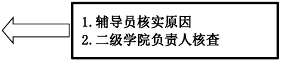 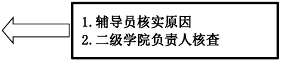 